 College and Career Planning 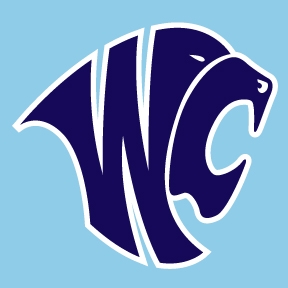 Wesley Chapel High School 2019-20ACT Test Dates 2019-20For ACT registration and test practice materials, visit www.act.org.  SAT Test Dates 2019-20For SAT registration and test prep materials, visit www.collegeboard.org.  **Jrs/Srs who qualify for free or reduced lunch are eligible for two fee waivers per test (see Mrs. Faysash).Have more questions? Contact Mrs. Faysash, College and Career Specialist Student Services  813-794-8717  kfaysash@pasco.k12.fl.usTest DateRegistration DeadlineLate Fee RequiredSeptember 14August 16August 17-30October 26September 20September 21-October 4December 14November 8November 9-22February 8January 10January 11-17April 4February 28February 29-March 13June 13May 8May 9-22July 18June 19June 20-26Test DateRegistration DeadlineLate RegistrationAugust 24July 26August 13October 5September 6September 24November 2October 3October 22December 7November 8November 26March 14February 14March 3May 2April 5April 21June 6May 8May 27